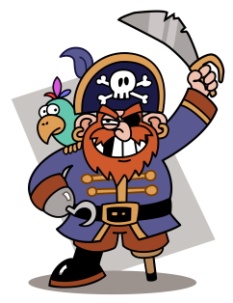 для учеников  6 классаЦель урока:развитие сообразительности, любознательности, интереса к предмету, познавательной активности и логического мышления;Задачи:Содействие коррекции и  развитию высших психических функций:  восприятия, внимания, представления, памяти, мышления, речи.- Дополнительные возможности для формирования познавательного интереса и мотивации учебной деятельности.- Воспитание коллективных взаимоотношений, культуры чувств (справедливости, чести, долга, ответственности).- Демонстрация многообразия форм проведения внеклассной работы по математике, возможности использования ИКТ в учебном процессе.План урока:I. Организационный момент.II. Правила  игры.III. Игра.IV. Подведение итогов.Содержание урока:I. Орг.момент.Здравствуйте, ребята! А вы слышали новость?Науке "Математика" грозит опасность со стороны математических пиратов. Для её спасения нужна ваша помощь.  Чтобы спасти математику, нужно потопить все пиратские корабли.А вы знаете кто такие пираты?«ПИРАТСКАЯ  ВИКТОРИНА»1. Какой адрес у пиратов? (море)2. Что больше всего на свете любят пираты? (деньги)3. Любимая валюта пиратов? (золото, пиастры)4. Что является конвертом для пиратской почты? (пустая бутылка).5. Где пираты хранят свои сокровища? (в сундуках).6. Домашнее животное пиратов? (попугай)Вот видите, с какими опасными противниками нам придётся сражаться, чтобы спасти математику.Какое оружие мы должны взять с собой? (знания, смекалку, сообразительность, умение думать, внимательность)II. Правила игры:Поэтому  сегодня мы с вами сыграем в "Морской бой". Для начала давайте разделимся на 2 команды  и в каждой команде выберем  своего капитана.Надеюсь, все когда-нибудь играли в «Морской бой»  и знаете, как это делается. Представьте себе, перед вами поле сражения. Оно представляет собой квадрат, разбитый на маленькие квадраты.Сверху написаны буквы, а слева числа - это координаты квадратиков. В этих квадратах притаились пиратские корабли. У пиратов есть  однопалубные,двухпалубные, трехпалубные и четырехпалубные корабли. Так же  на поле есть 2 Бермудских треугольника. Когда вы в них попадаете, то  право  хода переходит  другой команде.Кроме Бермудских треугольников еще вам встретятся"Веселый Роджер" (их всего два) и "Капитан Смит" (их тоже два). При попадании в "Веселого Роджера" вам приплюсовывается 1 балл, а в"Капитана Смита" вычитается 1 балл. Если вы попали в корабль, то  команде задается вопрос. При правильном ответе на него вы получаете 1 балл и право стрелять дальше, в противном случае, вопрос переходит к следующей команде. При промахе ход переходит к другой команде. Игра заканчивается,когда все пиратские корабли будут потоплены. В конце игры подведем итоги. Победителем объявляется команда, набравшая наибольшее число баллов.С правилами игры я вас ознакомила. Начнем наше сражение!III.  Игра. Вопросы:1. Это число связывают с чёрной магией. Ему приписывают несчастье.Его называют «чёртовой дюжиной», а если хотят напугать, говорят «пятница» и добавляют это число. О каком числе идёт речь? (о числе 13)2. 3 в квадрате девять, 4 в квадрате шестнадцать, а чему равен угол в квадрате? (90 градусов)3. Какое число можно разделить на все числа без остатка? (0)4. Как называется числа, делящиеся без остатка на 2? (чётные)5. как называется отношение длины отрезка на карте, к длине отрезка на местности? (масштаб)6. При умножении число увеличивается в несколько раз. А может ли при умножении в ответе получится 0?7. Что находится между рекой и берегом? (буква И)8. Пара лошадей пробежала 30 км. Сколько километров пробежала каждая лошадь? (30 км)9. Сговорились 2 ноги делать дуги и круги. (циркуль).10. Какую часть часа составляют 20 минут? (третью)11. Разделите 100 на половину (50).12. Ребусы.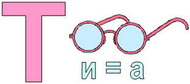 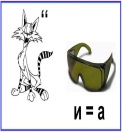 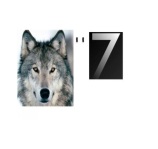 13. Назовите наименьшее двузначное число (10)14. Как называется ответ при делении? (частное)15. Назови лишнее: километр, миллиметр, дециметр, градус, метр.16. Нет углов у меня и похож на блюдце я, на тарелку и на крышку, на кольцо, на колесо. Кто же я такой друзья?  (круг)17.Назовите все зимние месяцы.18. Какой фигуры не хватает?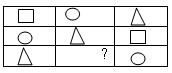 19. Назовите самое большое число. (такого числа нет)20. Сколько раз в году восходит солнце? (каждый день).IV. подведение итогов.«Есть о математике молва, Что она в порядок ум приводит, Потому хорошие слова Часто говорят о ней в народе. Ты нам, математика, даешь Для победы трудностей закалку, Учится с тобою молодежь Развивать и волю, и смекалку»